Publicado en Las Palmas de Gran Canaria el 25/04/2024 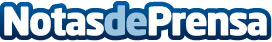 Repara tu Deuda Abogados cancela 115.000€ en Las Palmas de Gran Canaria con la Ley de Segunda OportunidadEl concursado se quedó con la deuda como proveedor en una empresa que cerró y tuvo un accidente laboralDatos de contacto:David GuerreroResponsable de prensa655956735Nota de prensa publicada en: https://www.notasdeprensa.es/repara-tu-deuda-abogados-cancela-115-000-en Categorias: Nacional Derecho Finanzas Canarias http://www.notasdeprensa.es